МЕЖДУНАРОДНЫЙ СОЮЗ ИСПОЛНИТЕЛЕЙ И ХОРЕОГРАФОВ СТЕП-ТАНЦАМЕЖДУНАРОДНЫЙ ЦЕНТР СОВРЕМЕННОГО ТАНЦА «ВОРТЭКС»приглашают  Вас принять участие  5  марта 2023г.в  ФЕСТИВАЛЕ  «СТЕП-МАРАФОН 2023» г.МоскваЦЕЛИ ФЕСТИВАЛЯ:                                      Популяризация степ-танца, расширение круга любителей степа среди детей и молодежи. Творческий обмен знаниями между профессиональными и самодеятельными танцорами степа.Создание условий для технического и творческого роста  исполнителей и хореографов степ-танца.Продвижение на Российские и Международные фестивали – конкурсы одаренных детей, талантливых исполнителей и хореографов степ-танца.Выявление наиболее ярких концертных номеров для привлечения в шоу-программы, в значимые культурно-массовые  мероприятия  и концерты, съёмки на ЦТВ. Практическая и методическая помощь руководителям творческих коллективов и педагогам школ степ-танца. Анализ проблем и тенденций  развития степ-танца как в нашей стране, так и за рубежом.Подведение итогов года и формирование перспективных планов развития степ-танца как жанра сценического, хореографического искусства.Расширение географии участников театрально-концертных мероприятий и образовательных программ  Международного союза исполнителей и хореографов степ-танца.ВРЕМЯ И МЕСТО ПРОВЕДЕНИЯ:Фестиваль проводится  5 марта 2023 года в Большом Концертном Зале  ДКиТ МАИ (Москва, ул.Дубосековская д.4А/1)16.30 – начало фестивального просмотраПо окончанию – Торжественное НАГРАЖДЕНИЕ и общий ФИНАЛ «ШИМ ШАМ» ЭКСПЕРТНЫЙ СОВЕТ ФЕСТИВАЛЯ (ЖЮРИ):/АМЕРИКАНСКИЙ СТЕП, РУССКАЯ ЧЕЧЁТКА, ИРЛАНДСКИЙ ТАНЕЦ (hard shoes) /ПОЧЕТНЫЙ ГОСТЬ – ФЕДОТКИН ОЛЕГ МАКСИМОВИЧ - мэтр Российского степ танца, педагог-хореограф  Бурова Алёна - педагог-хореограф, преподает степ и джаз танец  в РАТИ-ГИТИС, Театральном институте имени Бориса Щукина и других ВУЗах. Постоянный участник Stockholm Tap Festifal. Лауреат и победитель всероссийских конкурсов по степу. Стажировалась по степу и джаз-танцу в Broadway Dance Centre, танцевальной школе Steps в Нью-Йорке. Закончила Академию Танца Натальи Нестеровой, а также Московский Колледж Импровизационной Музыки по специальности “Джазовый вокал”. Профессиональная артистка  многочисленных мюзиклов “Метро”, “ Чикаго”,  “12 Стульев”, “Кошки”, “Продюсеры”, “Кабаре”, “Красавица и Чудовище” и др...Виктор Шустов - педагог – хореограф Международного центра современного танца, Театра – школы  " ВОРТЭКС", преподает степ в  Московском Губернском Колледже Искусств и других танцевальных школах и студиях. Ведущий солист " Vortex Dance Company " и Степ – шоу «ВОРТЭКС». Выпускник Академии танца при Академии образования Натальи Нестеровой. Многократный лауреат и обладатель Гран-При международных фестивалей и конкурсов, призер и победитель чемпионатов России и Мира по степ-танцу, постоянный участник концертных программ на ТВ канале «Россия1». Участник American Tap Dance Festival и первый обладатель гранта American Tap Dance Foundation. Участник и педагог международного степ - фестиваля  «STOCKHOLM TAP FESTIVAL». Хореограф шоу «Танцы на ТНТ».  Один из лучших российских тэп-танцовщиков, обладающий уникальной техникой степ - танца и  исполнения трюковых элементов. Тимофей Тимофеев - педагог – хореограф Международного центра современного танца, Театра – школы  «ВОРТЭКС», доцент кафедры современной  хореографии в Московском Государственном институте Культуры и Искусства (МГИКиИ). Ведущий солист " Vortex Dance Company " и Степ – шоу «ВОРТЭКС».  Выпускник Академии танца при Академии образования Натальи Нестеровой. Многократный лауреат и обладатель Гран-При международных фестивалей и конкурсов, призер и победитель чемпионатов России и Мира по степ-танцу, постоянный участник концертных программ на ТВ канале «Россия1». Участник American Tap Dance Festival и первый обладатель гранта American Tap Dance Foundation. Участник и педагог международного степ - фестиваля  «STOCKHOLM TAP FESTIVAL» . Один из самых ярких исполнителей американского степ-танца в России. Танцовщик-универсал, виртуозно владеющий всеми направлениями степ-танца и современной хореографии.Сергей Назаров - педагог – хореограф, единственный российский исполнитель ирландского танца во всемирно известном шоу "Lord of the Dance", солист "Rhythm of the Night" и "Danceperados of Ireland", финалист ирландского ТВ-шоу-конкурса "Jig Gig". Профессиональный актер, выпускник Института Современного Искусства (ИСИ) г.Москва. Режиссер - постановщик международного проекта - Шоу «Jig, Dreams and reality». Более 10 лет преподает ирландский танец в Международном центре современного танца, Театре – школе  "ВОРТЭКС". В качестве приглашенного хореографа сотрудничает со многими Российскими и зарубежными школами и компаниями.НАГРАЖДЕНИЕ:В результате конкурсного просмотра более удачные и цельные работы коллективов, будут отмеченные членами экспертного совета  дипломами   Лауреата -  I, II, III степени. Коллектив, представивший себя наиболее ярко и профессионально  во многих номинациях становится обладателем диплома  и кубка Гран – При. Орг.комитет  учреждает памятные призы и награды из фестивального фонда:       «За вклад в развитие степ-танца в России»  Все участники фестиваля получат памятные сертификаты..Особо отмеченные экспертным советом коллективы  и исполнители получат от Орг.комитета приглашение на Гала-концерт -  «МЕЖДУНАРОДНЫЙ ДЕНЬ ТАНЦА»,  который состоится в Москве 29 апреля  2023 года . УЧАСТНИКИ ФЕСТИВАЛЯ:Коллективы и школы русской чечётки , американского и ирландского степ - танца.К участию в фестивале допускаются любой исполнитель или коллектив, независимо от уровня исполнительского мастерства и принадлежности к той или иной организации.    НОМИНАЦИИ:«Концертный номер»- небольшое композиционно разработанное сценическое произведение, со своей завязкой, кульминацией и развязкой. Концертный номер должен соответствовать характеру и стилю используемого музыкального материала.«Хореографическая миниатюра» – камерное театральное действие, танцевальная картинка, раскрывающая характеры и образы приемами сжатой драматургии. Постановка с четким драматургическим построением сюжета и разработанным хореографическим материалом.  «Танцевальное шоу» - ( «Dance show») – танец должен быть эмоционален, ярко окрашен или содержать элементы шоу. Во время выступления танцоры могут использовать аксессуары, декорации и сценический материал, световые эффекты. Композиции должны быть массовыми и драматургически разработаны.ВОЗРАСТНЫЕ ГРУППЫ: 7 -9 лет – 1 группа;10 – 12 лет – 2 группа;13-15 лет – 3 группа;16 и старше – 4 группа;Смешанный возраст – 5 группа ФЕСТИВАЛЬ-КОНКУРС ПРОВОДИТЬСЯ ПО КАТЕГОРИЯМ: Соло, дуэты, трио – продолжительность 1-3 минуты;Малые формы (от 4 до 7 чел.) – продолжительность 2,5-4 минуты; Хореографические ансамбли – продолжительность 3,5-7 минутОбщее время участия одной возрастной группы не более 15 минут  Музыкальный материал (фонограмма) предоставляется на USB (флэш-накопитель) Мини диск, DVD, телефоны и иные приборы с подключением через Bluetooth  и любые другие аудио форматы НЕ ПРИНИМАЮТСЯ. При музыкальном аккомпанементе в исполнении оркестра народных инструментов, ансамбля, солистов и др., просьба сообщить в оргкомитет заранее (указать в заявке) о количестве человек и техническом райдере обеспечения звучания и расположения на сценеУСЛОВИЯ УЧАСТИЯДля участия в фестивале коллективам и исполнителям необходимо:• Не позднее 1 марта  2023г. прислать заявку  (форму заявки смотрите в конце Положения  фестиваля)•  при регистрации иметь при себе музыку на USB носителе, которую необходимо сдать    до  начала конкурсного просмотра. • оплатить регистрационный взнос за участие одного исполнителя в одной номинации составляет:- для солистов – 2000 рублей                                                                                                        - дуэтов и трио – 1500 рублей с каждого исполнителя;-  для групп (4 - 7 человек) – 1000 рублей с каждого исполнителя;- для коллективов (от 8 и более человек) – 850 рублей с каждого исполнителя.                 За участие во второй  и последующих  номинациях  взнос составит  дополнительно   -  500 рублей с исполнителя (за каждую новую  номинацию)                                         Стоимость входного билета  в зрительный зал на весь конкурсный день  -  500 рублей Для участников фестиваля - конкурса и руководителей коллективов вход в зрительный зал по предъявлению браслета (полученного при регистрации)Оплата в день регистрации или перечислением на р/с  МЦСТ «ВОРТЭКС» по квитанции  или   заранее согласованным договорам и бухгалтерским документам.ГРАФИК ПРОВЕДЕНИЯ:4марта - Мастер-классы-  Центр танца «ВОРТЭКС» - Ленинградское шоссе 58 стр.17 – 3 этаж12:00 -13.00 -  Виктор Шустов – «Класс для детей с 7 до 13 лет»13.30– 14.30 – Виктор Шустов  - средний  уровень15:00 – 16.00 – Алена Бурова «Бродвейский степ»16:15-17:15 - Тимофей Тимофеев  - продвинутый уровень5 марта - Мастер-классы – Центр танца «ВОРТЭКС» - Ленинградское шоссе 58 стр.17 – 3 этаж 11:00 -12.00 -  Виктор Шустов  - средний  уровень12.15 – 13.15 – Алена Бурова «Бродвейский степ»13:30 – 14.00 – Тимофей Тимофеев  - продвинутый уровень13:30 – 14.00 – Виктор Шустов – «Класс для детей с 7 до 13 лет» Фестивальный просмотр " TAP MARATHON 2023 " – ДКиТ МАИ (ул.Дубосековская д.4А/1)15.00- регистрация, проба сцены16.30- выступление, зарегистрированных участников и коллективов;По окончанию – Торжественное НАГРАЖДЕНИЕ и общий ФИНАЛ «ШИМ ШАМ» 4-5 МАРТА 2023г. –В РАМКАХ ФЕСТИВАЛЯ ПРОЙДУТ МАСТЕР-КЛАССЫ ПО СТЕП ТАНЦУВсе мастер - классы проходятв Международном центре современного танца " ВОРТЭКС "Адрес : Ленинградское шоссе 58 , стр. 17. 3 этажСтоимость мастер-классов: !!! РУКОВОДИТЕЛЯМ КОЛЛЕКТИВОВ ОТ 10 ЧЕЛОВЕК -  бесплатное посещение уроков З А Я В К Ана участие в фестивале-конкурсе «СТЕП-МАРАФОН» /АМЕРИКАНСКИЙ СТЕП, РУССКАЯ ЧЕЧЁТКА, ИРЛАНДСКИЙ ТАНЕЦ (hard shoes) /в рамках DANCE FORUM «VORTEXDANCE– 2023»ВНИМАНИЕ!!!  Уважаемые руководители, не забывайте, какие вы укажите данные в Заявке, такие мы укажем в печатной  и наградной продукции. Отнеситесь к этому со всей ответственностьюНазвание коллектива, или  Ф.И. исполнителя (как писать в дипломе): _____________________________________________________________________________________________________________________________________________________________________________ФИО руководителя коллектива (кого писать в диплом):___________________________________________________________________________________________________________________________    Город:_________________________________конт.телефон______________________________E-Mail______________________________________________________________________Коллектив  представляет на конкурсе номинации: «Концертный номер», «Хореографическая миниатюра», «Танцевальное шоу».  (нужное выделить или подчеркнуть)Программа  выступления и порядок номеров хореографического коллектива (заполняете по порядку номеров как их поставить в программе, с учетом переодеваний и т.д.)ОБЩЕЕ КОЛИЧЕСТВО УЧАСТНИКОВ  __________________________ /для получения памятных дипломов/                  Заявку на участие желательно присылать по электронной почтена e-mail: mail@vortexdance.com уточнить получение анкеты по телефону:моб.+7-916-964-09-16  Ольга Николаевна Тимофеева – координатор фестиваля +7 495-134-35-10  администрация Центра «ВОРТЭКС»Оплаченных   до 3 марта (включительно)В день мастер-классов1 урок - 1000 рСтоимость   урока  1500 рублей2 урока  - 1800 р Стоимость   урока  1500 рублей3 урока – 2500 рСтоимость   урока  1500 рублей4 урока  - 3200 рСтоимость   урока  1500 рублей5 уроков – 3750 р.Стоимость   урока  1500 рублей6 уроков – 4200р.Стоимость   урока  1500 рублей№      название номераноминациягруппапродолжи-тельностьк-во человек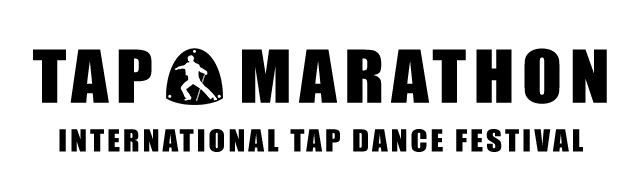 